ÀCoC – Engenharia de Materiais e ManufaturaSenhora Coordenadora,Eu, , , aluno do curso de Engenharia de Materiais e Manufatura da Escola de Engenharia de São Carlos, solicito a autorização para que a defesa de Trabalho de Conclusão de Curso, dados abaixo, seja realizada de forma remota.Título do trabalho:  Orientador: Data da defesa: Horário: Justificativa:O meu orientador será o coordenador da sala virtual que será aberta pela secretaria do Departamento de Engenharia de Materiais e ele autorizará a entrada de pessoas externas a defesa.O Departamento de Engenharia de Materiais divulgará o endereço da sala virtual em seu site e demais redes sociais.Em termos de que peço deferimento,São Carlos, Assinatura alunoAssinatura Orientador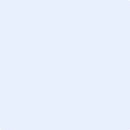 